Absolutely True Diary of a Part-Time Indian Final Assignment Choice 2:Short EssayFor this assignment you will write a short 1 page essay.  Below are two questions you can choose from to write the essay about.  It will be difficult to find the direct quotes for the essay, so use detailed examples instead. You do not need to have quotes as evidence, but you do have to give an example from the novel to back up the idea.Choose one of the following questions:1. In the chapter “In Like a Lion”, Junior says, “…I’ve come to realize that every     single moment of my life is important. And that every choice I make is     important.  What do you think is the most important choice Junior made in this     book?2. Which supporting character has the greatest impact on Junior?*On the following page is an 5 paragraph essay outline.  You must fill in the     outline before you begin writing the essay.  The outline must also be handed in   with the completed essay.*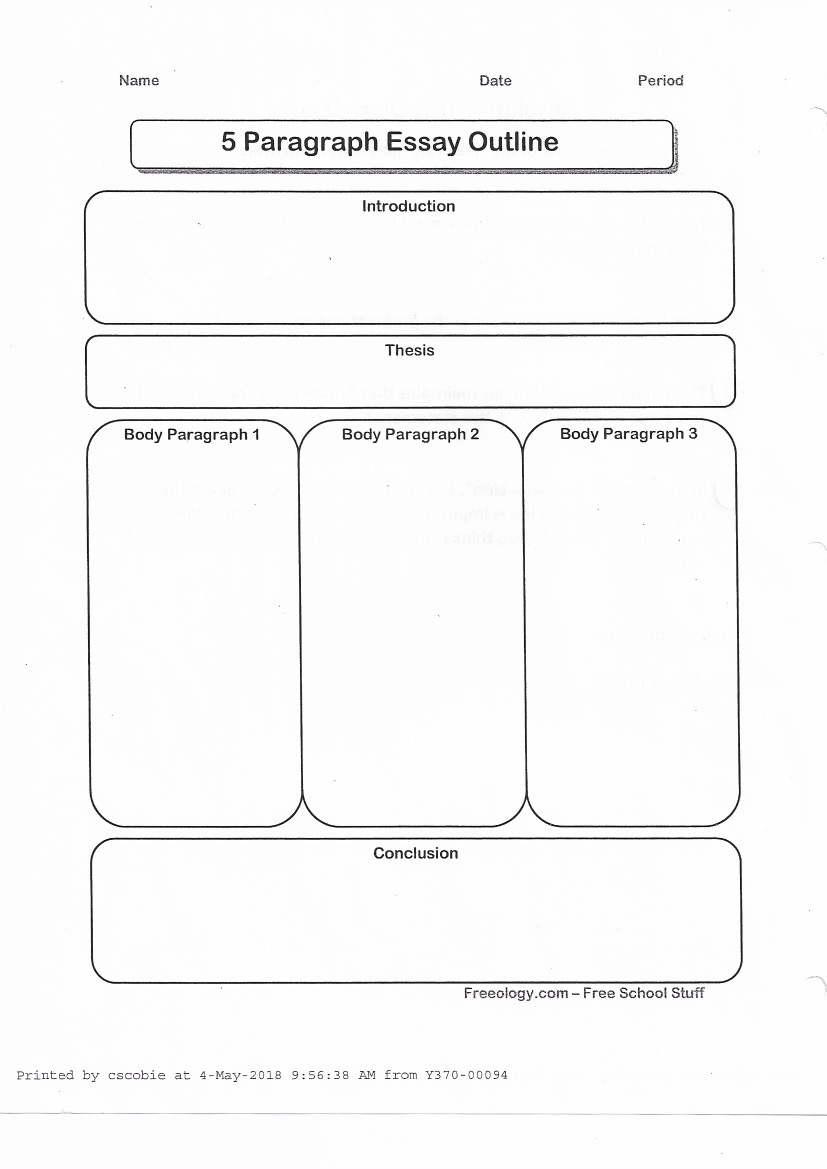 